+ PARA LEER LA NOTICIA COMPLETA PINCHA EL SUBRAYADO CON CONTROL + CLICPRESIDENTE ELECTO GABRIEL BORICEl presidente electo de Chile, Gabriel Boric, celebra su victoria.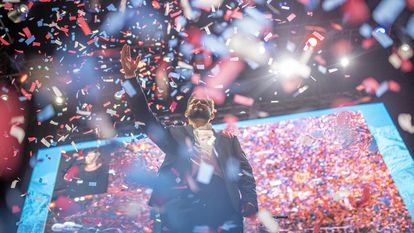 Boric, a hombros de gigantes para mirar al futuroUna fuerza de radicalidad democrática, de justicia social y con la agenda verde más clara y ambiciosa de América ha ganado las elecciones precisamente en Chile, que era algo así como “la joya de la corona del neoliberalismo” en la región. El Pais
Gabriel Boric: "Sentirnos parte de un mismo proyecto genera una ética colectiva que nos permitirá tener un buen Gobierno"EmolPresidente electo Gabriel Boric decidió no vivir en Miguel y sobre reunión con su gabinete: "Hay un gran fiato de equipo"Cabe destacar que la reunión estuvo marcada por el anuncio de algunas subsecretarías de gobierno: la futura ministra Camila Vallejo fue la encargada de adelantar nombres.
Claudia Sanhueza, Manuel Monsalve, Miguel Crispi, Lucía Dammert, Macarena Lobos y Javiera Martínez fueron anunciados en dicha instancia.El presidente Gabriel Boric también confirmó que descartó vivir en la comuna de San Miguel por temas de seguridad.                                   CambioBoric fija agenda de prioridades de consideración transversal: seguridad, La Araucania, migración y reactivación    El Mostrador    El MostradorMario Marcel: "No hay cosas en el programa (de Boric) con las que yo pudiera decir que tengo un desacuerdo fundamental"El futuro ministro de Hacienda señala que "hay cosas que uno lee y dice, hay que pensar bien cómo se podría implementar o qué se requeriría para que esto funcione, pero eso no quiere decir que esté en contra".               Emol
Un presidente en camiseta   Carlos PeñaAsoma en el Presidente electo una cierta inseguridad que lo hace insistir demasiado en gestos estereotipados para la galería, en desenvolver un papel. El gesto tipo Dalái Lama, innumerables veces repetido que sería mejor abandonara porque, al ejecutarlo, se ve insincero (un político budista es un oxímoron, porque, como se sabe, el político tiene deseos que el budismo aconseja abandonar); la justificación de los propios errores como un camino de aprendizaje (como si la función pública se construyera mediante ensayo y error), y ahora este gesto deliberadamente espontáneo (con el que, en vez de mostrar sencillez, revela la voluntad inconsciente de aparentarla) de ir a la sanguchería con short, botines, camiseta rockera y gesto de barrista.Tal vez habría que sugerirle al Presidente electo que, en vez de participar en escenas como esa (escenas que, como ya se dijo, en vez de mostrar sencillez objetivamente la desmienten) y expresar rebeldía poniéndose short, camisetas y botines, que son los medios expresivos de un adolescente, se disponga a guardar sus preferencias musicales y a cultivar en privado su gusto por la mayonesa (y los otros que habrá de tener), y en vez de eso aparte la mirada de la galería y se decida a ser simplemente fiel a sí mismo, que es lo que los clásicos llamaban sobriedad.     El Mercurio            PENSION GARANTIZADA UNIVERSAL   PGU                                  LICITACION DEL LITIONuevo revés judicial del Gobierno de Piñera en licitación del litio: Corte de Copiapó no acoge recursos presentados por Ministerio de MineríaCambio21DERRAME DE COMBUSTIBLE EN QUINTERO                     ESTADO DE EXCEPCION EN MACROZONA SUR                                                                  INCENDIOS FORESTALES                    COLUSION DEL GAS LICUADO    REGISTRO CIVIL                     PAPELES DE PANDORA                                  ACUSACION CONTRA PRESIDENTE PIÑERA                                  PARO DE CAMIONEROS                                  PARO DE PROFESORES              FRAUDE EN CARABINEROS                                       CONVENCION CONSTITUYENTEConvencional Ricardo Montero sobre primeras definiciones del Sistema Político: «Reconocernos plurinacionales es la base para comenzar a construir una nueva forma de entender la sociedad»El constituyente del Colectivo Socialista se refirió a las primeras votaciones en general de las propuestas de normas que actualmente debate la comisión de Sistema Político, y donde, preliminarmente, fue aprobada la iniciativa de sistema presidencial atenuado, el reconocimiento constitucional de los pueblos originarios, un Congreso unicameral con paridad y escaños reservados, entre otras materias. Respecto a la conformación del Congreso, señaló que el debate aún está abierto y que deben avanzar hacia "una discusión más profunda para tratar de construir dos tercios". Asimismo, calificó como un "momento histórico" para la democracia la aprobación de Estado Plurinacional y que por "primera vez reconocemos que hay una deuda y que somos un país conformado por diferentes pueblos naciones". En los próximos días comenzará la presentación y votación de indicaciones de cara a la entrega del primer informe al pleno de la Convención.       El Mostrador
Convencional Agustín Squella: «No es presentable pedir prórroga del plazo que disponemos para nuestro trabajo»En tono antipoético, el representante del Distrito 7 planteó que ahora podríamos cumplir el pronóstico de Nicanor Parra: "la izquierda (o a lo menos parte de ella) y la derecha ( o parte de ella) unidas jamás serán vencidas". Y argumentó que "una parte de la izquierda quiere un plazo adicional para disponer de más tiempo a fin de proyectar figuras electorales del futuro próximo, y parte de la derecha quiere alejar el plebiscito de salida lo más lejos posible del que será el momento estelar del nuevo Presidente: marzo".    El MostradorIniciativa para transformar las zonas de sacrificio en zonas de restauración logró las firmas para entrar a la Convención    El Mostrador         CORONAVIRUS Minsal confirma 29.175 contagios nuevos de Covid-19 en Chile y activos se acercan a los 100 mil: solo una región disminuyó sus casos en la última semanaRELACIONES CON ARGENTINA      IRREGULARIDADES EN MUNICIPIOS DEL SECTOR ORIENTE             PENSIONES y CUARTO RETIRO      MALVERSACION DE GASTOS RESERVADOS PROYECTO DOMINGACASO SQMCRISIS CLIMATICA            CDE SE QUERELLA CONTRA EX DIRECTOR DE PDIPOBREZAPRESIDENTE PIÑERA      GOBIERNO       OPOSICION APRUEBO DIGNIDAD      PSSenador Insulza asegura que el PS es un "partido de gobierno" de Boric y dice que hay que definir "si contamos con la DC o no"El histórico parlamentario socialista señala que a la CAM "hay que sentarlos a la mesa... es mejor integrarlos al diálogo que aislarlos".            Emolhttps://digital.elmercurio.com/2022/01/30/R/4642JJ3T#zoom=page-width   El Mercurio      DC     PC Barbara Sepúlveda, convencional PC: “Bienvenida opinión de C. Suprema respecto de nuestras decisiones”. https://digital.elmercurio.com/2022/01/30/R/4642JJ3Q#zoom=page-width     El Mercurio     LISTA DEL PUEBLO      FRENTE AMPLIO CHILE VAMOS (o CHILE PODEMOS+)JOSE ANTONIO KAST Y OTROS SECTORES DE EXTREMA DERECHAPOLITICA – Otros partidos, personalidades, perspectivas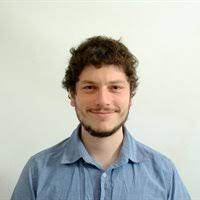 Noam Titelman, economista: resolver los temas de salud y pensioneshttps://digital.elmercurio.com/2022/01/30/C/RR42UKUC#zoom=page-width  El Mercurio            CASO ALCALDE DE SAN RAMON         GOBERNADORES REGIONALES           BONO PYME            SALVATAJE DE CASINOS ENJOY            IMPUESTO A SUPER RICOS           BONO CLASE MEDIA            CLASES PRESENCIALES            INMIGRACION                         	LICITACION IRREGULAR DE INSTITUTO DE TECNOLOGIAS LIMPIASDERECHOS HUMANOS«No hay reparación integral»: INDH reitera críticas a pensión de gracia del Gobierno a 49 de 145 víctimas de violaciones a los DD.HH. durante el estallido socialEl Mostrador
Consejo a su favor¿Por qué no cae Sergio Micco? Los consejeros que sostienen la figura del cuestionado director del INDH      Interferencia.cl             PROYECTO DE INDULTO A DETENIDOS TRAS ESTALLIDO             PROYECTO DE VOTO ANTICIPADO             INGRESO FAMILIAR DE EMERGENCIA PARA ZONAS EN CUARENTENA       FRAUDE EN EL EJERCITO            FRAUDE EN CARABINEROS              REFORMA DE CARABINEROS  CASO PRESIDENTE EDUARDO FREI MONTALVA            VIOLENTOS INCIDENTES EN LA ARAUCANIA    REPRESION DE CARABINEROS            INGRESO FAMILIAR DE EMERGENCIA           INMIGRACION              TC             CONSEJO PARA LA TRANSPARENCIA   MANIFESTACIONES MICHELLE BACHELETMETROAGENDA DE GÉNEROSITUACION EN LA ARAUCANIA  ------------OTROS TEMAS -------------AGRICULTURACULTURA Who needs you? – The Four Ladshttps://www.youtube.com/watch?v=NN0--DKgio4EntrevistaDiamela Eltit: "la enfermedad impuso un discurso del miedo y un disciplinamiento que explican el momento político"En conversación con INTERFERENCIA, la escritora y premio nacional de literatura repasó las significancias políticas y culturales de los eventos de la historia reciente. Desde su perspectiva feminista y del rescate de lo marginal, Eltit considera que el futuro se juega entre las fuerzas del miedo que se forjaron en el Congreso y las renovadas de la Convención.                                                Interferencia.clDEFENSADELINCUENCIALos desentendidos – Oscar ContardoLo que sí efectivamente ocurrió durante el segundo período presidencial de Sebastián Piñera fue un deterioro evidente en todos los parámetros de orden y seguridad que el mismo gobierno había usado como referentes durante la campaña electoral de 2017. Según la fiscalía, el número de homicidios en las tres regiones del extremo norte se duplicó entre 2020 y 2021; para el mismo período, la PDI estableció un incremento de los delitos informáticos de entre el 30 y el 45%, en tanto Carabineros informó que durante las primeras semanas de 2022 los delitos de mayor connotación social aumentaron en un 11%. Las balaceras callejeras se han hecho frecuentes, no sólo en la periferia de las grandes ciudades, y nada indica que el narcotráfico haya retrocedido durante el período de gobierno que está llegando a su fin. Frente a todos estos hechos, el oficialismo ha evitado, como es usual, hacerse cargo y asumir alguna responsabilidad en la situación actual. Ni pensarlo. Los reclamos de los alcaldes de los municipios que padecen con mayor rigor el crimen organizado son descritos como “aprovechamiento político” por el gobierno central, que parece haberse desentendido de una crisis tan grave como la que está ocurriendo en Iquique y Alto Hospicio. Aun más, dirigentes de su propio sector ya están culpando del tema al gobierno que aún no asume, tal como antes esquivaban hacerse cargo de los problemas explicando que eran herencias ingratas del gobierno que los precedía y, por lo tanto, no les incumbía ofrecer soluciones.El panorama actual es el de un país abandonado a la inercia por un gobierno que sencillamente ya dio por finalizado su trabajo. Mientras empacan valijas de mudanza, van acumulando sobre una mesa de arrimo las facturas impagas: el informe de la Comisión Interamericana de Derechos Humanos que constata “que la respuesta del Estado a las manifestaciones, por parte de los órganos encargados del orden, se caracterizó por patrones de violencia y el uso excesivo de la fuerza”; el informe de la Cepal que verifica un aumento de la pobreza y desigualdad en el país, y el fracaso de los planes para detener la crisis de violencia en La Araucanía. Quienes hace cuatro años pidieron a los chilenos y chilenas su voto, prometiendo orden y prosperidad, simplemente dieron por finalizado su periodo y comenzaron a buscar rápidamente alguien a quien culpar del desastre que han dejado tras su paso por el gobierno.      La TerceraDEPORTESDIVERSIDAD SEXUALECONOMIACon influencers y simulación de créditos se puede aprender sobre educación financieraCinco profesores fueron destacados por sus propuestas para enseñar a los alumnos sobre el funcionamiento del mercado y manejo de dinero.    El MercurioEDUCACIONFamilia de Fernando Castillo Velasco y Mónica Echeverría dona legado inédito a la UCPlanos, escritos, libros, fotografías y hasta obras de teatro son parte del material. “Si lo guardaba en cajas, en la casa, no tenía sentido”, confiesa Consuelo Velasco Echeverría.El MercurioENCUESTASENERGIAFENOMENOS NATURALESIGLESIA CATOLICA[Desde el Litoral Central]El derrumbe de la cúpula de la iglesia católica chilena que terminó con el cierre de la casa de Punta de Tralca                                Interferencia.clINFANCIA Y JUVENTUD    JUSTICIAMarcela Ríos y la pugna entre la Suprema y convencionales: “Es importante no exagerar sobre cosas que son preliminares antes de enviar recados por la prensa”     La TerceraMEDIO AMBIENTEMEDIOS DE COMUNICACIONMINERIAMUNICIPALNARCOTRAFICOOBITUARIOhttps://digital.elmercurio.com/2022/01/30/C/RR42UKUL#zoom=page-width   El MercurioOBRAS PUBLICASPUEBLOS ORIGINARIOSPODER LEGISLATIVOREGIONESRELACIONES EXTERIORESAmérica Latina: nuevos desafíos de reinserción en el mundo – Ricardo LagosComenzamos el 2022 con la invitación a pensar nuestros desafíos y necesidades junto a dos potencias mundiales como Estados Unidos y la Unión Europea, con los que compartimos una mirada cultural e histórica sobre los valores democráticos a mantener y profundizar en nuestros países. Una relación que reclama también autonomía y respeto en el diálogo. Ello ayudará a ser fuertes también en los ineludibles lazos a desarrollar con otros colosos como China o India. Y desde allí ser capaces de establecer, a partir de nuestros propios intereses, el diálogo que nos determine acercamientos pendientes con África o toda el Asia-Pacífico.Los desafíos en las tres áreas propuestos por Biden, o el acercamiento tecnológico que menciona Michel, suceden a la luz del cambio epocal que estamos viviendo: vamos de la Revolución Industrial a la Revolución Digital. Este cambio civilizatorio nos obliga a revisar los manuales ideológicos de ayer: hay que abrirse a otras tareas más cercanas a los ciudadanos de hoy en pro del entendimiento común. Por ahí debe ir Celac: en lo inmediato, buscar para junio un planteamiento colectivo ante Estados Unidos. Y responder al desafío de Europa.¿Queremos tener una inserción internacional de América Latina y el Caribe con cierto peso en el reordenamiento global? Lo primero, levantar una agenda nueva con realidades de hoy que nos unan. Segundo, responder con estatura propia a los diálogos que nos plantean nuestros socios históricos, como también a los de más lejos que llegaron con el siglo XXI.La TerceraSALUDTRABAJOTRANSPORTESVIVIENDA y BIENES NACIONALESEste verano han sido presentadas 91 denuncias por problemas de ingreso a las playas del paísLos reclamos más frecuentes recibidos por el Ministerio de Bienes Nacionales corresponden a “acceso cerrado” y que “un tercero impide el acceso” a los balnearios.El MercurioINTERNACIONAL¿Quién tiene más ciberpoder? Radiografía de las capacidades de EE UU, China, Rusia En una época marcada por vehementes intentos de reconfigurar el orden mundial, EL PAÍS inicia una serie dedicada a algunas de las áreas más relevantes de competiciónEl Pais.comAFGANISTANARGENTINABOLIVIABRASILLa pesadilla de acostarse sin cenar vuelve a BrasilEl hambre regresa al debate político mientras 57 millones de ciudadanos están subalimentados por la crisisFotogalería | Una mirada al Brasil más pobre                    El PaisESTADOS UNIDOSVENEZUELAOPINION Y EDITORIALES (una selección – fragmentos) La bruma del tiempo – Ascanio CavalloLa noción del “enemigo” como base de la política vino a servir a la izquierda post soviética, una neoizquierda que necesitaba una nueva narrativa en contra del liberalismo, al que, como expresión refleja de su propio reposicionamiento, pasó a llamar neoliberalismo. Los jóvenes de hoy creen que todo rechazo al Estado es neoliberal.La consecuencia inmediata es que si el liberalismo estaba demasiado asociado a la democracia representativa, correspondía atacar a ese tipo de democracia. Si la representación se llevaba en un Congreso, entonces debía reestructurarse la idea misma de congreso (por ejemplo, en las asambleas nacionales). Y si estaba asociado a libertades cívicas, como las de expresión y de prensa, también ellas merecían ser reformuladas conforme al principio del “enemigo”. Estas son las ideas que ordenaron y arreglaron Ernesto Laclau, Chantal Mouffe y otras figuras del neopopulismo latinoamericano, que toman casi tanto de la izquierda radical de los 70 como de la derecha extrema de los 30. La bruma del tiempo difumina las fronteras.Lo que mejor los hermana es su rechazo a ese tipo de democracia “blanda”, la liberal, que no quiere politizar la vida entera, que desmoviliza, que tiende a ser conformista, que carece de pasión y de fiereza política y que nunca, nunca resuelve los problemas de todos. El profesor Michael Walzer advirtió hace unos años que el activismo político siempre avanza en una dirección contradictoria con las ideas de civismo y tolerancia.¿Cómo se convierten esas tesis en una política de gobierno? La experiencia reciente muestra que la izquierda neopopulista tiene una capacidad adaptativa que no tenía la tradicional, acaso porque cuenta con un dispositivo cognoscitivo esencialmente voluble. En Venezuela, por ejemplo, se gobierna en contra del “enemigo en sustancia”; en Argentina, en cambio, es preferible gobernar para los “amigos”, que son demasiado cambiantes; España vive una experiencia donde prevalece la incerteza, porque no ha sido resuelto el problema previo de la hegemonía política.Lo cierto es que las ideas de Schmitt y sus contemporáneos deberían calificar en la categoría de “pensamiento abominable” que la humanidad le asignó al conjunto de la ideología nazi. La bruma del tiempo hace creer a veces que los fanatismos que acompañaron a la Segunda Guerra Mundial existieron sólo en el campo militar y se expresaron sólo en sus payasadas desactualizadas. En esa bruma tiende a borrarse el recuerdo de que hubo un pensamiento detrás de ellas, y profesores e intelectuales que lo difundieron. Y otros que lo resucitaron.                                                                                                                          La TerceraQue no panda el cúnico     - Daniel MatamalaEstán ocurriendo tres procesos en paralelo.Primero: la recolección de firmas para iniciativas populares, proceso que termina este martes. Más de 700 mil chilenos ya han apoyado alguna, sumando más de 1 millón y medio de firmas (cada persona puede patrocinar hasta siete). Aquellas que reúnan 15 mil respaldos, serán discutidas y votadas por la Convención. Entre ellas hay propuestas para defender los ahorros previsionales, garantizar la autonomía del Banco Central, reconocer derechos a los animales y, sí, también, una titulada “cárcel para Sebastián Piñera” aunque ni siquiera tiene un articulado bien redactado. Sólo dice: “Garantía de justicia y no repetición, de que nunca más un presidente abuse de su poder y le declare la guerra a su propio pueblo”. Ese mamarracho legal no ha sido respaldado por ningún grupo relevante dentro de la Convención.Segundo: los convencionales también están proponiendo normas. Una que levanta controversia es crear un Consejo de Medios de Comunicación, para “velar por el correcto funcionamiento de todos los medios” y su “obligación de transmitir infomación veraz”. Una propuesta similar a la que hizo Daniel Jadue en campaña, y que es inconveniente por las mismas razones. ¿Queremos que algún burócrata defina qué es “información veraz”? ¿Queremos a un órgano estatal fiscalizando qué pueden o no pueden decir diarios, radios comunitarias o blogs?Otra norma, presentada por dos convencionales comunistas, crea una Comisión de Evaluación, designada por el Presidente de la República, para revisar, calificar y destituir a los jueces. Una grosera intervención del Poder Ejecutivo sobre el Judicial, que le permitiría deshacerse de jueces opositores o incómodos.Para las personas de izquierda que apoyen estas medidas, una simple pregunta: ¿si Kast hubiera ganado las elecciones, les parecería bien darle facultades para definir qué medios son “veraces” o qué jueces deben ser expulsados?Ese es un buen test para medir las propuestas. ¿Distribuyen el poder, o lo concentran aun más? ¿Fomentan órganos autónomos más fuertes que fiscalicen a las autoridades, o al revés, los debilitan?Pero, por malas que sean, estas son apenas ideas presentados por grupos minoritarios, a años luz de conseguir los 2/3 para ser aprobadas.Tercero: hay normas que sí se votaron en las comisiones. Entre ellas, definir a Chile como un Estado plurinacional, consagrar la paridad en los cargos públicos, establecer el voto obligatorio (y voluntario para adolescentes entre 16 y 17 años), poner límites de años a la función de los jueces, y que el Congreso sea unicameral.Todo esto aún debe ser votado en particular en las comisiones, y luego llevado al pleno, donde se requieren 2/3 de los votos, para después pasar a una Comisión de Armonización que junte las distintas piezas y proponga una redacción final. La votación entre Congreso unicameral o bicameral, por ejemplo, fue muy cerrada, y es probable que se llegue a un acuerdo diferente en el resto del proceso. Decir que “se acabó el Senado”, de nuevo, es mentir.La Asociación Chilena de Ciencia Política advirtió del riesgo de que estas votaciones aisladas no consideren “los efectos sistémicos de los diseños institucionales”. El exdirector del CEP, Arturo Fontaine, destaca que “la gente razona y delibera, esa es la idea de una Convención. Pienso que es posible que la idea de una segunda cámara prenda”.¿Y qué hay de las demás frases del convencional Arrau? Simple: que un proyecto específico se rechace, no significa que el principio que invoca haya quedado fuera. Por ejemplo, hay varias normas sobre libertad económica, con distintos énfasis. La redactada por Arrau fue rechazada. De hecho, una de sus propuestas obtuvo la friolera de cero votos a favor (ni siquiera sus colegas de derecha la apoyaron).De eso se trata. No de llaneros solitarios que hagan escándalo porque no se aprobó su propuesta, sino de negociar hasta llegar a los 2/3 que cada tema requiere. Habrá que dialogar hasta que duela, porque nadie tiene poder de veto ni de imposición.La mejor prueba la tuvimos con la aprobación en primera instancia de un régimen presidencial, que incluye la creación de una presidencia paritaria: si la Presidenta es mujer, el vicepresidente será hombre, y viceversa. Tras una amplia negociación, lo apoyaron desde Marcela Cubillos (UDI) a Marcos Barraza (PC), y desde Cristián Monckeberg (RN) hasta Rosa Catrileo (pueblo mapuche), derrotando el proyecto alternativo que impulsaban… Fernando Atria y Jaime Bassa.¿Pero cómo? ¡Si en Whatsapp mi tía dijo que su vecino le contó que un primo escuchó que un taxista le dijo que vio en YouTube que Atria y Bassa ya tenían escrita la Constitución!Que no panda el cúnico.                                                                            La Tercera¿Matar al padre?   -  Paula EscobarLa TerceraFin del Resumen  -  Domingo 30 de enero 2022************************************************************           Resumen de prensa                       Por Eugenio AhumadaDomingo 30 de  enero 2022